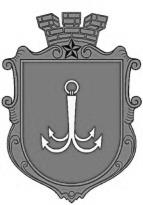                                              ОДЕСЬКА МІСЬКА РАДАПОСТІЙНА КОМІСІЯЗ ПИТАНЬ ЕКОЛОГІЇ, ЗАПОБІГАННЯ НАДЗВИЧАЙНИМ СИТУАЦІЯМ ТА ЛІКВІДАЦІЇ ЇХ НАСЛІДКІВ, ЗВ’ЯЗКУ ТА ІНФОРМАЦІЙНИХ ТЕХНОЛОГІЙ ________________№_________________29 червня 2021 р. о 15 год. 00 хв.                                                		м. ОдесаПОРЯДОК ДЕННИЙ:Про моніторинг стану узбережжя міста Одеси.Про надання висновків і рекомендацій Департаменту інформації та цифрових рішень Одеської міської ради.Про розгляд питання внесення змін до Міської цільової програми охорони і поліпшення стану навколишнього природного середовища м. Одеси та внесення відповідного проєкту рішення до порядку денного чергової сесії Одеської міської ради.Різне.Секретар Постійної комісії 					О. Байдерінпл. Думська, 1, м. Одеса, 65026, Україна